7	рассмотреть возможные изменения и другие варианты в связи с Резолюцией 86 (Пересм. Марракеш, 2002 г.) Полномочной конференции о процедурах предварительной публикации, координации, заявления и регистрации частотных присвоений, относящихся к спутниковым сетям в соответствии с Резолюцией 86 (Пересм. ВКР-07) в целях содействия рациональному, эффективному и экономному использованию радиочастот и любых связанных с ними орбит, включая геостационарную спутниковую орбиту;7(D)	Вопрос D − Общее использование современных электронных средств связи в процедурах координации и заявленияВведениеГосударства − члены САРК поддерживают Метод D, который предусматривает внесение поправок в Резолюцию 907 (ВКР-12) и 908 (ВКР-12).ПредложенияMOD	AGL/BOT/LSO/MDG/MWI/MAU/MOZ/NMB/COD/SEY/AFS/SWZ/TZA/ZMB/
ZWE/130A21A4/1РЕЗОЛЮЦИЯ 907 (ВКР-)Использование современных электронных средств связи в административной корреспонденции, связанной с предварительной публикацией, координацией
и заявлением спутниковых сетей, в том числе корреспонденции в отношении Приложений 30, 30A, 30B, земных станций и радиоастрономических станцийВсемирная конференция радиосвязи (Женева,  г.),учитывая,что использование электронных средств связи в административной корреспонденции, связанной с предварительной публикацией, координацией и заявлением спутниковых сетей, земных станций и радиоастрономических станций, упростит задачи Бюро радиосвязи и администраций и обладает потенциалом совершенствования процесса координации и заявления, сокращая объем дублирующейся корреспонденции,отмечая,что в пункте  Приложения 2 к Решению 5 (Пересм. ,  г.) предлагается"",признавая,что администрации могли бы использовать время, высвобождаемое благодаря сокращению административной корреспонденции, для осуществления координации,решает,1	что современные электронные средства связи должны использоваться, насколько это возможно, в административной корреспонденции между администрациями и Бюро радиосвязи, связанной с предварительной публикаци, координаци заявлени, в том числе корреспонденции в отношении Приложений 30, 30A и 30B, для спутниковых сетей, земных станций и радиоастрономических станций;	что и далее использоваться другие, традиционные средства связи,поручает Бюро радиосвязи1	снабдить администрации необходимыми техническими средствами для обеспечения защищенности современной электронной корреспонденции между администрациями и Бюро радиосвязи;2	информировать администрации о наличии таких средств и о соответствующем графике их внедрения;3	автоматически подтверждать получение всей электронной корреспонденции;4	представить следующей всемирной конференции радиосвязи отчет об опыте, полученном при применении настоящей Резолюции, с тем чтобы внести соответствующие необходимые поправки в Регламент радиосвязи,настоятельно призывает администрациииспользовать по мере возможности современные электронные средства связи в административной корреспонденции между собой, связанной с предварительной публикацией, координацией и заявлением спутниковых сетей, в том числе корреспонденции в отношении Приложений 30, 30A, 30B, земных станций и радиоастрономических станций, признавая, что при необходимости могут по-прежнему использоваться и другие средства связи (см. также п.  раздела решает).Основания:	Усовершенствовать регулирование спутниковой связи.MOD	AGL/BOT/LSO/MDG/MWI/MAU/MOZ/NMB/COD/SEY/AFS/SWZ/TZA/ZMB/
ZWE/130A21A4/2РЕЗОЛЮЦИЯ 908 (ВКР-)Представление и публикация в электронном формате Всемирная конференция радиосвязи (Женева,  г.),учитывая,a)	что объем информации для предварительной публикации (API)  спутниковы сет или систем за последние годы постоянно увеличивается;)	что вследствие этого для обновления соответствующих баз данных с полным или частичным исключением устаревших API требуются значительные усилия,)	что безбумажный электронный подход к представлению  на спутниковы сет сделал бы эту информацию доступной для всех и снизил бы рабочую нагрузку для администраций и Бюро при обработке отмечая,решает,что администрации должны представлять , используя защищенный безбумажный электронный подход, после получения уведомления о том, что средства для электронного представления   спутниковы сет или систем внедрены, и после заверения, что такие средства действительно защищены,поручает Директору Бюро радиосвязивнедрить защищенный безбумажный электронный подход для электронного представления и публикации  для спутниковых сетей или систем, принимая во внимание условия, упомянутые в разделе решает настоящей Резолюции.Основания:	Точнее отразить положения и сферу применения Резолюции в ее заглавии, а также усовершенствовать регулирование спутниковой связи.______________Всемирная конференция радиосвязи (ВКР-15)
Женева, 2–27 ноября 2015 года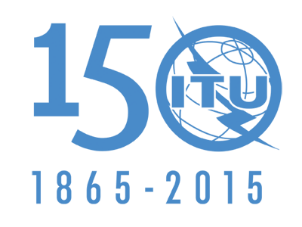 МЕЖДУНАРОДНЫЙ СОЮЗ ЭЛЕКТРОСВЯЗИПЛЕНАРНОЕ ЗАСЕДАНИЕДополнительный документ 4
к Документу 130(Add.21)-R16 октября 2015 годаОригинал: английскийАнгола (Республика), Ботсвана (Республика), Лесото (Королевство), 
Мадагаскар (Республика), Малави, Маврикий (Республика), 
Мозамбик (Республика), Намибия (Республика), Демократическая 
Республика Конго, Сейшельские Острова (Республика), 
Южно-Африканская Республика, Свазиленд (Королевство), Танзания (Объединенная Республика), Замбия (Республика), Зимбабве (Республика)Ангола (Республика), Ботсвана (Республика), Лесото (Королевство), 
Мадагаскар (Республика), Малави, Маврикий (Республика), 
Мозамбик (Республика), Намибия (Республика), Демократическая 
Республика Конго, Сейшельские Острова (Республика), 
Южно-Африканская Республика, Свазиленд (Королевство), Танзания (Объединенная Республика), Замбия (Республика), Зимбабве (Республика)ПРЕДЛОЖЕНИЯ ДЛЯ РАБОТЫ КОНФЕРЕНЦИИПРЕДЛОЖЕНИЯ ДЛЯ РАБОТЫ КОНФЕРЕНЦИИПункт 7(D) повестки дняПункт 7(D) повестки дня